รายงานผลโครงการส่งเสริมครอบครัวแข็งแรงตามแนวปรัชญาของเศรษฐกิจพอเพียง1. หลักการและเหตุผลกรมการพัฒนาชุมชน ดำเนินการพัฒนาสตรีภายใต้ระเบียบกระทรวงมหาดไทย ว่าด้วยคณะกรรมการพัฒนาสตรี พ.ศ. 2538 แก้ไขเพิ่มเติม (ฉบับที่ 2) พ.ศ.2552 และแก้ไขเพิ่มเติม (ฉบับที่ 3) พ.ศ.2555  โดยสนับสนุนการจัดตั้งองค์กรสตรี 5 ระดับ ได้แก่ คณะกรรมการพัฒนาสตรีหมู่บ้าน (กพสม.) คณะกรรมการพัฒนาสตรีตำบล (กพสต.) คณะกรรมการพัฒนาสตรีอำเภอ (กพสอ.) คณะกรรมการพัฒนาสตรีจังหวัด (กพสจ.) และคณะกรรมการพัฒนาสตรีภาค (กพสภ.) เพื่อพัฒนาศักยภาพและบทบาทขององค์กรสตรี ให้องค์กรสตรีเป็นแกนหลักในการขับเคลื่อนครอบครัวแข็งแรงเพื่อเป็นฐานของสังคมตามแนวปรัชญาของเศรษฐกิจพอเพียงปี 2559 กรมการพัฒนาชุมชนได้จัดสรรงบประมาณดำเนินโครงการเสริมสร้างสมรรถนะองค์กรสตรี ส่งเสริมครอบครัวแข็งแรงตามแนวปรัชญาของเศรษฐกิจพอเพียงจังหวัดพิษณุโลกจึงได้จัดทำโครงการส่งเสริมครอบครัวแข็งแรงตามแนวปรัชญาของเศรษฐกิจพอเพียง ขึ้น2.  วัตถุประสงค์โครงการ	2.1เพื่อให้คณะกรรมการพัฒนาสตรีมีขีดความสามารถในการบริหารจัดการองค์กรสตรีและชุมชน ได้อย่างมีประสิทธิภาพ	2.2เพื่อส่งเสริมให้องค์กรสตรีเป็นแกนหลักในการขับเคลื่อนครอบครัวแข็งแรงเพื่อเป็นฐานของสังคมตามแนวปรัชญาของเศรษฐกิจพอเพียง3. วิธีการดำเนินงาน	3.1 สำนักงานพัฒนาชุมชนอำเภอ (สพอ.) จัดประชุมซักซ้อมแนวทางการส่งเสริมครอบครัวแข็งแรงของสังคมตามแนวปรัชญาของเศรษฐกิจพอเพียง ให้กับคณะกรรมการพัฒนาสตรีอำเภอ (กพสอ.) คณะกรรมการพัฒนาสตรีตำบล (กพสต.) และคณะกรรมการพัฒนาสตรีหมู่บ้าน (กพสม.) 	3.2สพอ. และ กพสอ. ร่วมกันกำหนดครอบครัวแข็งแรงฯ เป้าหมาย ปี 2559  จำนวน 2 หมู่บ้าน คือ 1) บ้านคลองดู่ หมู่ที่ 9 ตำบลพันชาลี 2) บ้านม่วงหอม หมู่ที่ 5 ตำบลแก่งโสภา 	3.3 คณะกรรมการพัฒนาสตรีอำเภอ (กพสอ.) จัดทำแผนปฏิบัติการ เพื่อสนับสนุน กพสต./กพสม. ในการขับเคลื่อนกิจกรรมส่งเสริมครอบครัวแข็งแรงฯ จำนวน 2 หมู่บ้าน	3.4 กพสอ. ร่วมกับ สพอ. ขับเคลื่อนกิจกรรมตามแผนปฏิบัติการ โดยเน้นกิจกรรมตามโครงการส่งเสริมครอบครัวแข็งแรงเพื่อเป็นฐานของสังคมตามแนวปรัชญาของเศรษฐกิจพอเพียง 3 ด้าน ได้แก่ คณะกรรมการพัฒนาสตรีอำเภอ (กพสอ.) จัดทำแผนปฏิบัติการ เพื่อสนับสนุน กพสต./กพสม. ในการขับเคลื่อนกิจกรรมส่งเสริมครอบครัวแข็งแรงฯ จำนวน 2 หมู่บ้านได้แก่  1) บ้านคลองดู่ หมู่ที่ 9 ตำบลพันชาลี 2) บ้านม่วงหอม หมู่ที่ 5 ตำบลแก่งโสภา 	แผนปฏิบัติการและวิธีการดำเนินงานของ กพสต./กพสม. ในการขับเคลื่อนกิจกรรมส่งเสริมครอบครัวแข็งแรงฯ	3.5 ครอบครัวแข็งแรงเป้าหมายจัดทำแบบแสดงความจำนงและและประเมินผล ส่งมอบให้ประธาน กพสม. ของหมู่บ้านเป้าหมายภายในเดือนธันวาคม 2558	3.6 ดำเนินกิจกรรมตามโครงการส่งเสริมครอบครัวแข็งแรงเพื่อเป็นฐานของสังคมตามแนวปรัชญาของเศรษฐกิจพอเพียงในหมู่บ้านเป้าหมายให้เป็นรูปธรรม จากงบจัดสรรของจังหวัดฯ และประสานบูรณาการกับหน่วยงานภาคีที่เกี่ยวข้อง3.7 สพอ. ร่วมกับ กพสอ. ติดตามประเมินผล และสรุปผลการดำเนินโครงการฯ พร้อมภาพถ่าย ส่งให้จังหวัดพิษณุโลก ภายในวันที่ 30 มีนาคม2559	3.8 สพอ. ร่วมกับ กพสอ. คัดเลือกครอบครัวแข็งแรงฯ ดีเด่น ระดับอำเภอ จำนวน 1 ครอบครัว และจัดทำสรุปผลการดำเนินงานครอบครัวแข็งแรงฯ ดีเด่น พร้อมภาพถ่าย ส่งให้จังหวัดพิษณุโลก ภายในวันที่ 30 มีนาคม 2559 	3.9 สพอ. ประสานสำนักงานพัฒนาชุมชนจังหวัด เผยแพร่ประชาสัมพันธ์ผลการดำเนินงาน และเชิดชูเกียรติตามความเหมาะสม4.  กลุ่มเป้าหมาย	4.1 คณะกรรมการพัฒนาสตรีอำเภอ (กพสอ.) คณะกรรมการพัฒนาสตรีตำบล (กพสต.) และคณะกรรมการพัฒนาสตรีหมู่บ้าน (กพสม.) จำนวน 30 คน 	4.2 ครอบครัวแข็งแรงฯ ในหมู่บ้านเป้าหมาย จำนวน 2  หมู่บ้าน ได้แก่ บ้านคลองดู่ หมู่ที่ 9 ตำบลพันชาลี 2) บ้านม่วงหอม หมู่ที่ 5 ตำบลแก่งโสภา 5.  ผลที่คาดว่าจะได้รับ		5.1 คณะกรรมการพัฒนาสตรีอำเภอมีขีดความสามารถในการบริหารจัดการชุมชนให้เข้มแข็ง	5.2 ครอบครัวแข็งแรงฯ ปี 2559 ได้รับการพัฒนาตามแนวปรัชญาของเศรษฐกิจพอเพียง6. ตัวชี้วัดกิจกรรม	 มีการขยายจำนวนครอบครัวแข็งแรงในหมู่บ้านเศรษฐกิจพอเพียงต้นแบบ เพิ่มขึ้น จำนวน 2 หมู่บ้าน หมู่บ้าน ๆ ละ อย่างน้อย 30 ครอบครัวได้แก่ บ้านคลองดู่ หมู่ที่ 9 ตำบลพันชาลี 2) บ้านม่วงหอม หมู่ที่ 5 ตำบลแก่งโสภา 7. งบประมาณ จำนวน  20,000 บาทภาพกิจกรรมส่งเสริมครอบครัวแข็งแรงตามแนวปรัชญาของเศรษฐกิจพอเพียง1. ประชุมซักซ้อมแนวทางการส่งเสริมครอบครัวแข็งแรงตามแนวปรัชญาของเศรษฐกิจพอเพียงให้กับคณะกรรมการพัฒนาสตรีอำเภอ (กพสอ.) คณะกรรมการพัฒนาสตรีตำบล (กพสต.) และคณะกรรมการพัฒนาสตรีหมู่บ้าน (กพสม.)2. กิจกรรมตามโครงการส่งเสริมครอบครัวแข็งแรงเพื่อเป็นฐานของสังคมตามแนวปรัชญาของเศรษฐกิจพอเพียง	2.1  บ้านคลองดู่ด้านลดรายจ่าย เพิ่มรายได้                     กิจกรรมเพาะเห็ดนางฟ้า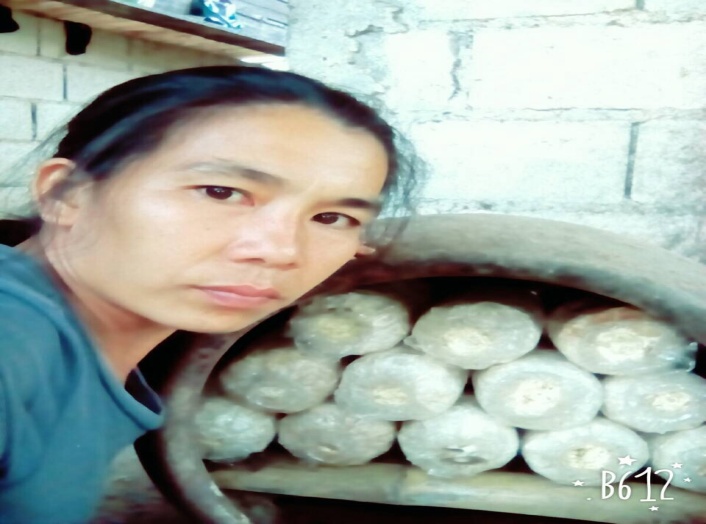 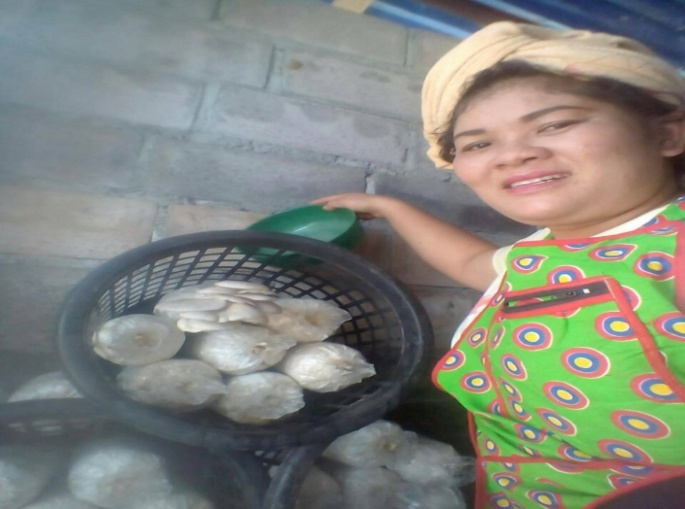 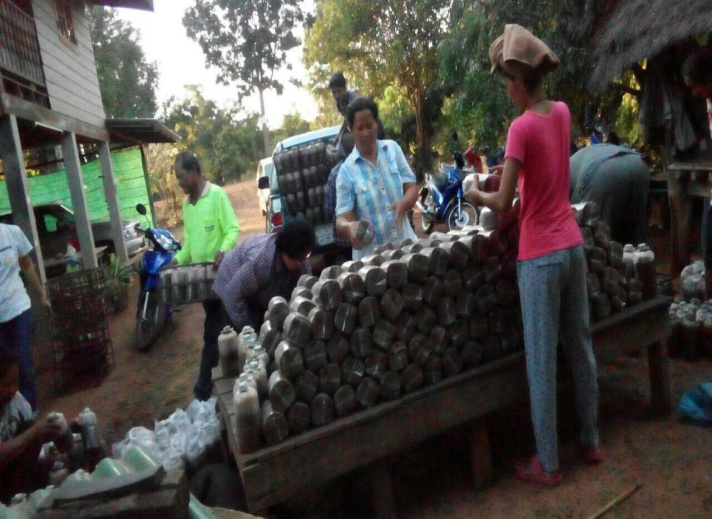 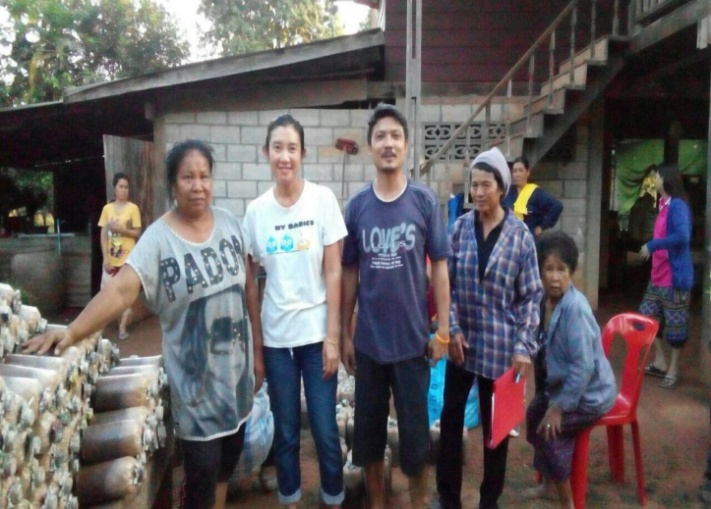 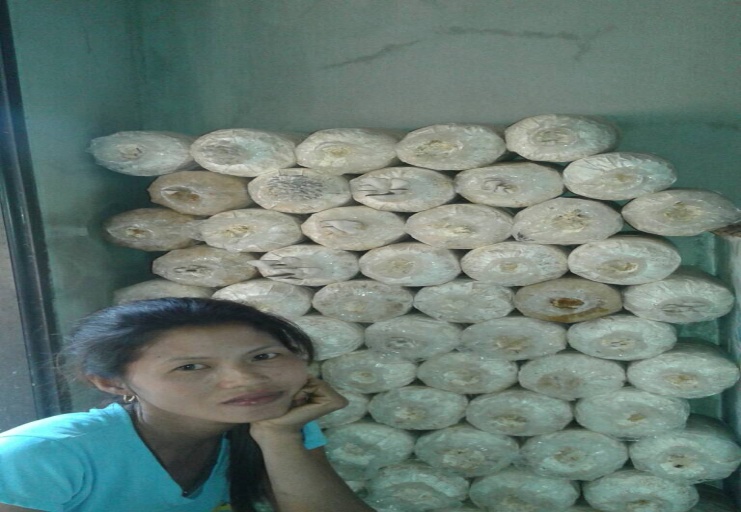 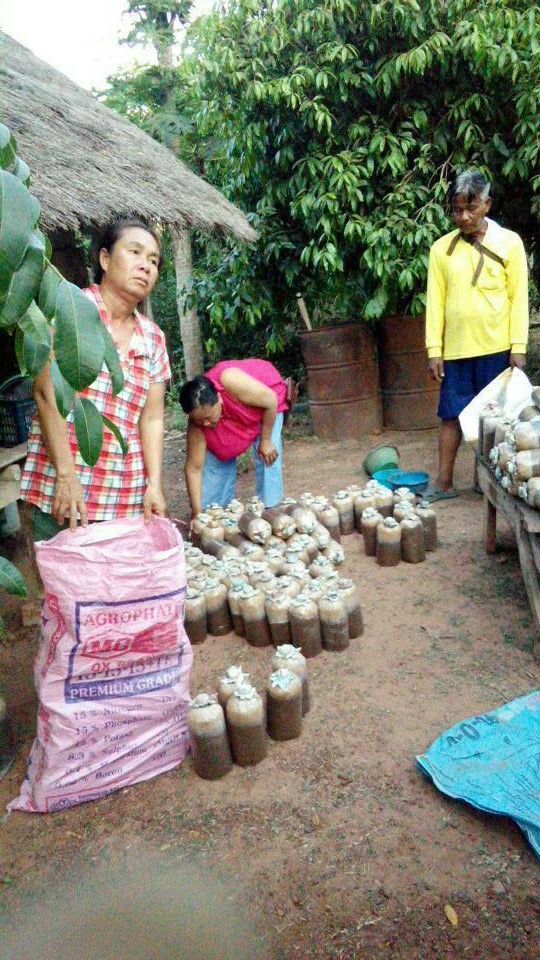 2.2 บ้านม่วงหอม  หมู่ที่  5  ตำบลแก่งโสภา       ด้านลดรายจ่าย เพิ่มรายได้        กิจกรรมเพาะเห็ดนางฟ้า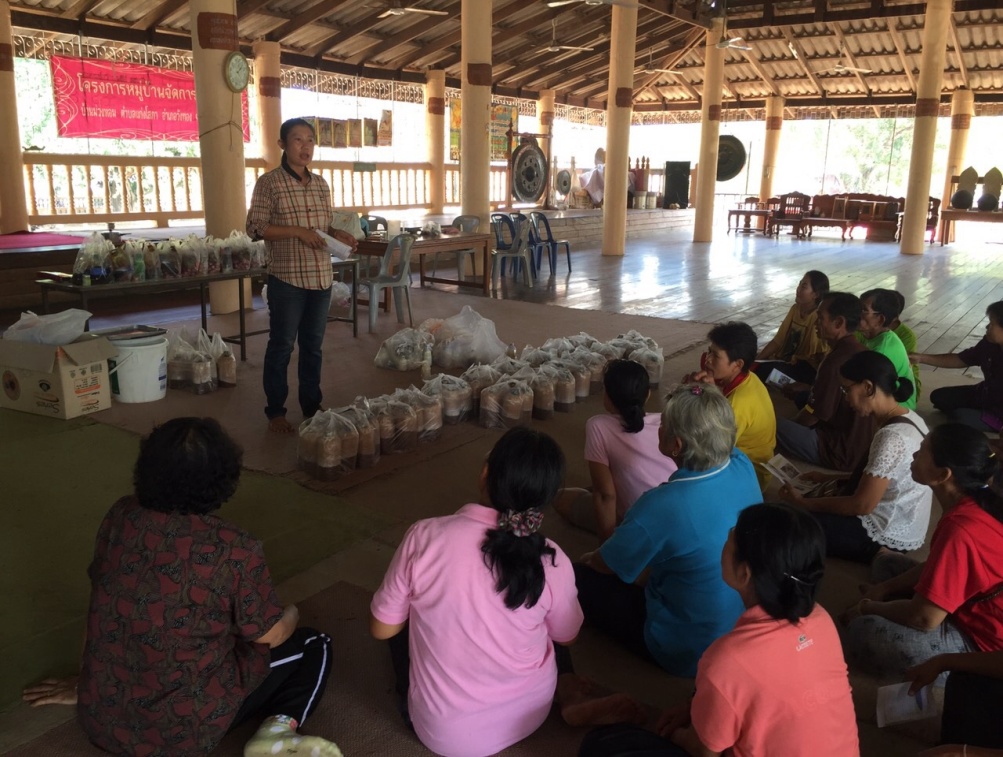 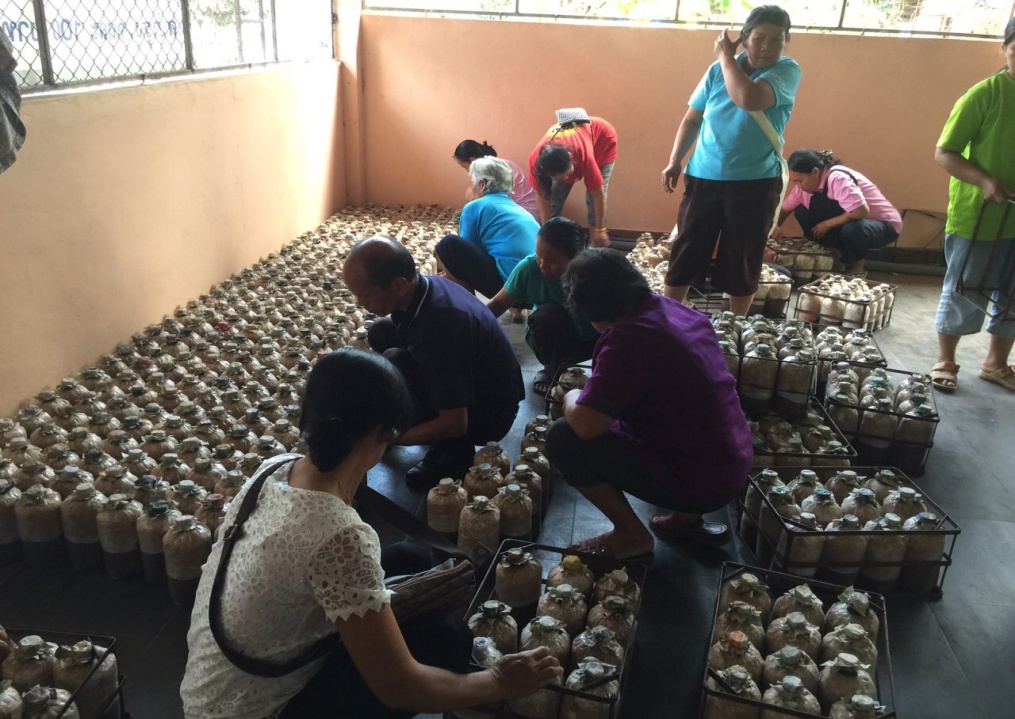 แบบสรุปประเมินผล(ระดับอำเภอ)ส่วนที่ 1“ความรู้ความเข้าใจ การนำไปใช้ประโยชน์ และความพึงพอใจ”ชื่อกิจกรรม (โครงการ)ส่งเสริมครอบครัวแข็งแรงตามแนวปรัชญาของเศรษฐกิจพอเพียงดำเนินการระหว่างวันที่ 9 ธันวาคม 2558อำเภอวังทอง จังหวัดพิษณุโลก     1. ข้อมูลทั่วไป2. ความรู้และความเข้าใจด้านวิชาการ(กรุณาให้ข้อมูลทั้ง ก่อนและหลัง เข้าร่วมกิจกรรม)3.การนำความรู้ไปใช้ประโยชน์4. ความพึงพอใจต่อการบริหารโครงการที่กิจกรรมสถานที่วิธีการดำเนินงานเวลาดำเนินการ1ด้านลดรายจ่าย เพิ่มรายได้บ้านคลองดู่  หมู่ที่ 9         ตำบลพันชาลี- การเพาะเห็ดนางฟ้าบ้านคลองดู่  หมู่ที่ 9         ตำบลพันชาลี-กพส.ต.กพสม./ชี้แจง/ทำความเข้าใจวัตถุประสงค์ และการดำเนินงาน-สาธิตกิจกรรม-ฝึกปฏิบัติ9 ธันวาคม 2558- การเพาะเห็ดนางฟ้าบ้านม่วงหอมหมู่ที่ 5ตำบลแก่งโสภา-กพส.ต.กพสม./ชี้แจง/ทำความเข้าใจ วัตถุประสงค์ และการดำเนินงาน-สาธิตกิจกรรม-ฝึกปฏิบัติ9 ธันวาคม 25582ด้านการสร้างความสัมพันธ์ที่ดีในครอบครัวด้านการสร้างความสัมพันธ์ที่ดีในครอบครัว-ชี้แจง/ทำความเข้าใจ/ยกตัวอย่าง-ติดตาม เยี่ยมเยียน บ้านคลองดู่  หมู่ที่ 9         ตำบลพันชาลี-ชี้แจง/ทำความเข้าใจ-ติดตาม เยี่ยมเยียน 2 เดือน/ครั้ง12 มกราคม 59มี.ค..59 พ.ค..59ก.ค..59 ก.ย..59 พ.ย..59  ธ.ค.59ที่กิจกรรมสถานที่วิธีการดำเนินงานเวลาดำเนินการ3ด้านการจัดการสิ่งแวดล้อม-ร่วมกิจกรรมในวันสำคัญทางราชการ เช่น วันที่ 5 ธันวา 12 สิงหาวันเข้าพรรษาบ้านม่วงหอมหมู่ที่ 5ตำบลแก่งโสภา-ร่วมประชุมกับคณะกรรมการหมู่บ้าน-ทำความสะอาด ถางป่า/หญ้า-ซ่อมแซมถนน-พัฒนาคุ้มบ้านตนเอง12 สิงหาคมวันเข้าพรรษา5 ธันวาคม-ร่วมกับกรรมการหมู่บ้านปลูกต้นไม้บริเวณที่สาธารณะบ้านคลองดู่  หมู่ที่ 9         ตำบลพันชาลี-ร่วมประชุมกับคณะกรรมการหมู่บ้าน-เชิญชวนสตรีและประชาชนปลูกต้นไม้ เช่น สัก พยุง ยางนาบริเวณที่สาธารณะวันเข้าพรรษา-ร่วมปรับปรุงรั้วบ้าน ความสะอาดของหมู่บ้านบ้านม่วงหอมหมู่ที่ 5ตำบลแก่งโสภา-ร่วมประชุมกับคณะกรรมการหมู่บ้าน-ปรับปรุงรั้วบ้าน ความสะอาดของหมู่บ้านมิถุนายน 59ประเด็นจำนวนร้อยละ1)เพศ - ชาย - หญิง03001002)อายุ    - ต่ำกว่า  30 ปี                              - 30 - 39  ปี    - 40 - 49  ปี    - 50 - 59  ปี    - 60 ปีขึ้นไป0216102006.6653.3333.3306.663)การศึกษา    - ประถมศึกษา    - มัธยมศึกษา    - ปริญญาตรี    - ปริญญาโท    - อื่น ๆ14160046.6753.334) ตำแหน่งกรณีเป็นผู้นำองค์กรภาคประชาชน(ระบุกลุ่ม/องค์กร)...............................    - ประธาน  			    - รองประธาน    - เลขานุการ  			    - กรรมการ    - อื่นๆกรณีเป็นเจ้าหน้าที่(ระบุหน่วยงาน)...................................    - หัวหน้าหน่วยงานฯ 		    - นักวิชาการ(ระดับ)....................    - อื่นๆ (ระบุ)................................		93414301013.3346.67ประเด็นจำนวนร้อยละ5) ตำแหน่งทางสังคม    - กำนัน    - ผู้ใหญ่บ้าน    - ผู้นำ อช.- อช.    - ศอช.    - กพสม./กพสต./กพสอ./กพสจ.    - สมาชิก อบต./เทศบาล    - กม.    - อื่นๆ30100ประเด็นก่อนเข้าร่วมกิจกรรมก่อนเข้าร่วมกิจกรรมก่อนเข้าร่วมกิจกรรมก่อนเข้าร่วมกิจกรรมก่อนเข้าร่วมกิจกรรมก่อนเข้าร่วมกิจกรรมก่อนเข้าร่วมกิจกรรมก่อนเข้าร่วมกิจกรรมก่อนเข้าร่วมกิจกรรมก่อนเข้าร่วมกิจกรรมหลังเข้าร่วมกิจกรรมหลังเข้าร่วมกิจกรรมหลังเข้าร่วมกิจกรรมหลังเข้าร่วมกิจกรรมหลังเข้าร่วมกิจกรรมหลังเข้าร่วมกิจกรรมหลังเข้าร่วมกิจกรรมหลังเข้าร่วมกิจกรรมหลังเข้าร่วมกิจกรรมหลังเข้าร่วมกิจกรรมประเด็นมากที่สุดมากที่สุดมากมากปานกลางปานกลางน้อยน้อยน้อยที่สุดน้อยที่สุดมากที่สุดมากที่สุดมากมากปานกลางปานกลางน้อยน้อยน้อยที่สุดน้อยที่สุดประเด็นจำนวนร้อยละจำนวนร้อยละจำนวนร้อยละจำนวนร้อยละจำนวนร้อยละจำนวนร้อยละจำนวนร้อยละจำนวนร้อยละจำนวนร้อยละจำนวนร้อยละแนวทางการส่งเสริมครอบครัวแข็งแรงเพื่อเป็นฐานสังคมตามแนวปรัชญาของเศรษฐกิจพอเพียง26.66516.672376.671033.332066.67หลักเกณฑ์คัดเลือกครอบครัวแข็งแรง26.66516.672376.671033.332066.67แผนปฏิบัติการขับเคลื่อนกิจกรรมส่งเสริมครอบครัวแข็งแรง516.6726.662376.672066.671033.33ประเด็นมากที่สุดมากปานกลางน้อยน้อยที่สุดประเด็นจำนวนร้อยละจำนวนร้อยละจำนวนร้อยละจำนวนร้อยละจำนวนร้อยละ1) สามารถนำความรู้ที่ได้รับไปใช้ในการปฏิบัติงานได้2583.33516.672) สามารถให้คำปรึกษาแนะนำแก่ผู้เกี่ยวข้องได้2583.33516.673) มั่นใจว่าจะสามารถนำความรู้ที่ได้ไปประยุกต์ใช้เพื่อการปรับปรุงและพัฒนางาน2583.33516.674) เห็นด้วยที่จะจัดกิจกรรมนี้ในครั้งต่อไป2583.33516.67ประเด็นมากที่สุดมากที่สุดมากมากปานกลางปานกลางน้อยน้อยน้อยที่สุดน้อยที่สุดไม่พึงพอใจไม่พึงพอใจประเด็นจำนวนร้อยละจำนวนร้อยละจำนวนร้อยละจำนวนร้อยละจำนวนร้อยละจำนวนร้อยละ1) การประสานงานของเจ้าหน้าที่2583.33516.672) การอำนวยความสะดวกของเจ้าหน้าที่2583.33516.673) การถ่ายทอดความรู้ของวิทยากร2583.33516.674) ความเหมาะสมของเนื้อหาวิชาการ2583.33516.675) บรรยากาศในการเรียนรู้2583.33516.676) ระยะเวลาการจัดประชุม2583.33516.677) เอกสารประกอบการประชุม.2583.33516.678) อาหาร2583.33516.679) อาหารว่าง10) การมีส่วนร่วมในการแสดงความคิดเห็น